$70,000.00NORBERT ARBACH FAMILY TRUST – FALLING STAR ACRES LLCSTR 28-121-75LOT 1 ARBACH ADDN SE4SW4 28-121-75RECORD #315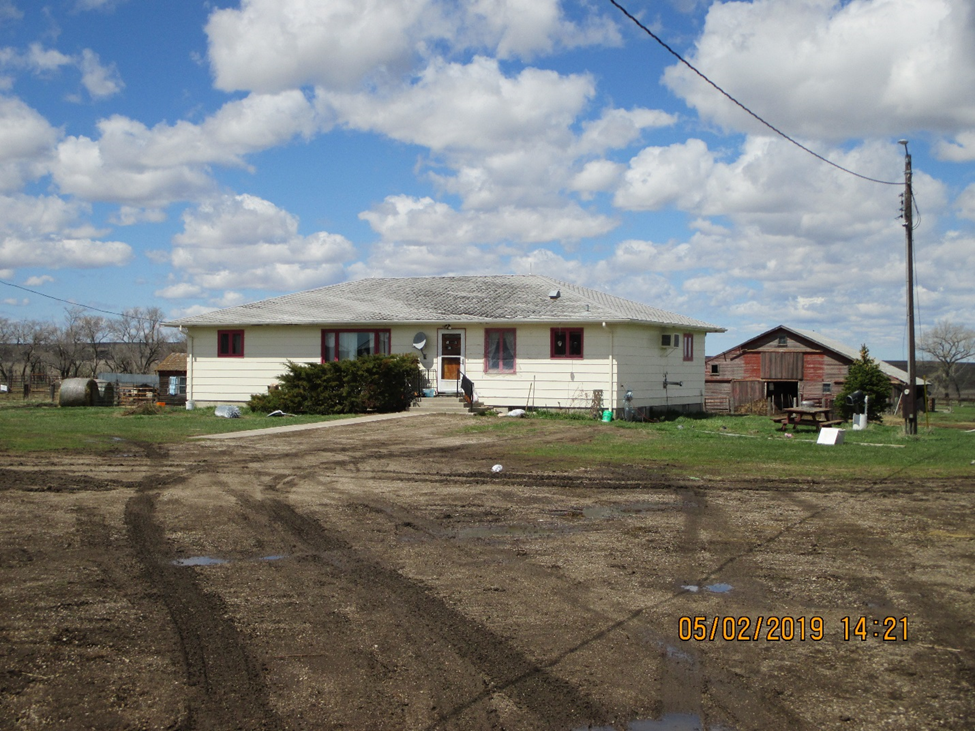 6.8 ACRES                                                                 GROUND FLOOR 1800 SQ FT(WITH ROW 7.06 ACRES)                                      3 BEDROOMS 2 BATHSSINGLE FAMILY – ONE STORY                         BASEMENT 1800 SQ FT NOT FINISHEDFAIR QUALITY & CONDITION                         SEVERAL AG BLDGS. BARNS, BINS ETC.BUILT IN 1965SOLD ON 10/04/2018 FOR $70,000ASSESSED IN 2019 AT $67,795                                      RECORD #315ASSESSED IN 2017 AT $57,795